АДМИНИСТРАЦИЯВЕРХНЕМАМОНСКОГО СЕЛЬСКОГО ПОСЕЛЕНИЯВЕРХНЕМАМОНСКОГО МУНИЦИПАЛЬНОГО РАЙОНАВОРОНЕЖСКОЙ ОБЛАСТИПОСТАНОВЛЕНИЕот «29» мая 2023 г. №----------------------------------------------------------с. Верхний МамонОб исполнении бюджетаВерхнемамонского сельского поселения за 1 квартал 2023 года        В соответствии с п.1 ч.1 ст.15 Федерального закона от 06.10.2003г. №131-ФЗ «Об общих принципах организации местного самоуправления в Российской Федерации», ч.5 ст.264.2 Бюджетного Кодекса Российской Федерации, п.1 ст.9 Устава Верхнемамонского сельского поселения, по результатам проведенных 19 апреля 2022 года публичных слушаний по обсуждению отчета об исполнении бюджета Верхнемамонского сельского поселения за 1 квартал 2023 года, администрация Верхнемамонского сельского поселенияПОСТАНОВЛЯЕТ:        1. Утвердить  отчет об исполнении бюджета Верхнемамонского сельского поселения за 1 квартал 2023   года по доходам в сумме  6 995,8 тыс. рублей и по расходам в сумме  5 541,7 тыс. рублей с профицитом в сумме 1454,1  тыс. рублей.         2. Утвердить доходы бюджета Верхнемамонского сельского поселения за 1 квартал 2023 года по кодам классификации доходов бюджета согласно приложению 1 к настоящему постановлению.        3. Утвердить расходы бюджета Верхнемамонского сельского поселения за 1 квартал 2023 года по разделам, подразделам функциональной классификации расходов бюджета  согласно приложению 2 к настоящему постановлению.        4. Утвердить источники финансирования дефицита бюджета Верхнемамонского сельского поселения за 1 квартал 2023 года по кодам классификации источников финансирования дефицита бюджета согласно приложению 3 к данному постановлению.         5. Утвердить сведения о  численности муниципальных служащих, работников муниципальных учреждений и затратах на их содержание согласно приложению 4 к данному постановлению.   6. Инспектору по налогам администрации Верхнемамонского сельского поселения (Санина Н.В.) активизировать работу по взысканию недоимки в бюджет сельского поселения.        7. Обеспечить отсутствие просроченной кредиторской задолженности в течение текущего финансового года.       8. Обратить внимание сотрудников администрации Верхнемамонского сельского поселения, директора МКУ «Центр народного творчества Верхнемамонского сельского поселения», на строгое соблюдение бюджетной дисциплины, экономное расходование бюджетных средств.10.  Настоящее постановление вступает в силу с момента его подписания.11. Опубликовать настоящее постановление в официальном периодическом печатном издании «Информационный бюллетень Верхнемамонского сельского поселения Верхнемамонского муниципального района Воронежской области». 12. Контроль за исполнением настоящего постановления оставляю за собой.Приложение 4 к постановлению администрации Верхнемамонского  сельского поселения №57 от 29.05.2023"Об исполнении бюджета Верхнемамонскогосельского поселенияза  1 квартал 2023 года"Сведения о численности муниципальных служащих, работников муниципальных учреждений и затратах на их содержание  по бюджету Верхнемамонского сельского поселения по состоянию на 01.04.2023 года.                 По состоянию на 01.04.2023 года штатная численность работников в муниципальных учреждениях Верхнемамонского сельского поселения составила 2,45  единицы.                 Штатная численность работников органов местного самоуправления Верхнемамонского сельского поселения на 01 апреля 2022 года составила 10,5 единиц, в том числе муниципальных служащих 5 единиц.                  По итогам 1 квартала 2023 года расходы бюджета Верхнемамонского сельского поселения на денежное содержание муниципальных служащих и работников муниципальных учреждений сложились в объеме 1100,6 тыс. рублей (расходы на заработную плату с начислениями), из них расходы на денежное содержание  муниципальных служащих органов местного самоуправления – 781,6 тыс. рублей.                  Норматив формирования расходов на содержание органов местного самоуправления Верхнемамонского сельского поселения на 2023 год утвержден Департаментом финансово - бюджетной политики Воронежской области в размере 4369,0 тыс. рублей, исполнено на 01.04.2023 года  781,6 тыс.рублей или 17,9 %. Глава Верхнемамонского сельского поселенияО.А. МихайлусовПриложение 1 
к постановлению администрации Верхнемамонского сельского поселения № 57 от 29.05.2023 "Об исполнении бюджета Верхнемамонского сельского поселения за 1 квартал 2023 года"Приложение 1 
к постановлению администрации Верхнемамонского сельского поселения № 57 от 29.05.2023 "Об исполнении бюджета Верхнемамонского сельского поселения за 1 квартал 2023 года"Приложение 1 
к постановлению администрации Верхнемамонского сельского поселения № 57 от 29.05.2023 "Об исполнении бюджета Верхнемамонского сельского поселения за 1 квартал 2023 года"Приложение 1 
к постановлению администрации Верхнемамонского сельского поселения № 57 от 29.05.2023 "Об исполнении бюджета Верхнемамонского сельского поселения за 1 квартал 2023 года"Приложение 1 
к постановлению администрации Верхнемамонского сельского поселения № 57 от 29.05.2023 "Об исполнении бюджета Верхнемамонского сельского поселения за 1 квартал 2023 года"Приложение 1 
к постановлению администрации Верхнемамонского сельского поселения № 57 от 29.05.2023 "Об исполнении бюджета Верхнемамонского сельского поселения за 1 квартал 2023 года"Доходы бюджета Верхнемамонского сельского поселения по кодам классификации доходов бюджета по состоянию на 01.04.2023 годаДоходы бюджета Верхнемамонского сельского поселения по кодам классификации доходов бюджета по состоянию на 01.04.2023 годаДоходы бюджета Верхнемамонского сельского поселения по кодам классификации доходов бюджета по состоянию на 01.04.2023 годаДоходы бюджета Верхнемамонского сельского поселения по кодам классификации доходов бюджета по состоянию на 01.04.2023 годаДоходы бюджета Верхнемамонского сельского поселения по кодам классификации доходов бюджета по состоянию на 01.04.2023 годаДоходы бюджета Верхнемамонского сельского поселения по кодам классификации доходов бюджета по состоянию на 01.04.2023 годаДоходы бюджета Верхнемамонского сельского поселения по кодам классификации доходов бюджета по состоянию на 01.04.2023 годаДоходы бюджета Верхнемамонского сельского поселения по кодам классификации доходов бюджета по состоянию на 01.04.2023 годаДоходы бюджета Верхнемамонского сельского поселения по кодам классификации доходов бюджета по состоянию на 01.04.2023 годаНаименование 
показателяКод строкиКод дохода по бюджетной классификацииКод дохода по бюджетной классификацииУтвержденные бюджетные назначенияУтвержденные бюджетные назначенияИсполнено% исполненияНаименование 
показателяКод строкиКод дохода по бюджетной классификацииКод дохода по бюджетной классификацииУтвержденные бюджетные назначенияУтвержденные бюджетные назначенияИсполнено% исполнения12334456Доходы бюджета - всего010xx157 112 076,18157 112 076,186 995 779,314,45в том числе:НАЛОГОВЫЕ И НЕНАЛОГОВЫЕ ДОХОДЫ010000 1 00 00000 00 0000 000000 1 00 00000 00 0000 00018 469 000,0018 469 000,004 206 342,5622,78НАЛОГИ НА ПРИБЫЛЬ, ДОХОДЫ010000 1 01 00000 00 0000 000000 1 01 00000 00 0000 0002 025 000,002 025 000,00234 995,9411,60Налог на доходы физических лиц010000 1 01 02000 01 0000 110000 1 01 02000 01 0000 1102 025 000,002 025 000,00234 995,9411,60Налог на доходы физических лиц с доходов, источником которых является налоговый агент, за исключением доходов, в отношении которых исчисление и уплата налога осуществляются в соответствии со статьями 227, 227.1 и 228 Налогового кодекса Российской Федерации, а также доходов от долевого участия в организации, полученных в виде дивидендов010000 1 01 02010 01 0000 110000 1 01 02010 01 0000 1102 025 000,002 025 000,00235 900,6411,65Налог на доходы физических лиц с доходов, источником которых является налоговый агент, за исключением доходов, в отношении которых исчисление и уплата налога осуществляются в соответствии со статьями 227, 2271 и 228 Налогового кодекса Российской Федераци010000 1 01 02010 01 1000 110000 1 01 02010 01 1000 1102 025 000,002 025 000,00235 905,1411,65 Налог на доходы физических лиц с доходов, источником которых является налоговый агент, за исключением доходов, в отношении которых исчисление и уплата налога осуществляются в соответствии со статьями 227, 227.1 и 228 Налогового кодекса Российской Федерации (суммы денежных взысканий (штрафов) по соответствующему платежу согласно законодательству Российской Федерации)010000 1 01 02010 01 3000 110000 1 01 02010 01 3000 110---4,50Налог на доходы физических лиц с доходов, полученных от осуществления деятельности физическими лицами, зарегистрированными в качестве индивидуальных предпринимателей, нотариусов, занимающихся частной практикой, адвокатов, учредивших адвокатские кабинеты, и других лиц, занимающихся частной практикой в соответствии со статьей 227 Налогового кодекса Российской Федерации010000 1 01 02020 01 0000 110000 1 01 02020 01 0000 110---1 270,88Налог на доходы физических лиц с доходов, полученных от осуществления деятельности физическими лицами, зарегистрированными в качестве индивидуальных предпринимателей, нотариусов, занимающихся частной практикой, адвокатов, учредивших адвокатские кабинеты010000 1 01 02020 01 1000 110000 1 01 02020 01 1000 110---1 270,88 Налог на доходы физических лиц с доходов, полученных физическими лицами в соответствии со статьей 228 Налогового кодекса Российской Федерации010000 1 01 02030 01 0000 110000 1 01 02030 01 0000 110---486,67Налог на доходы физических лиц с доходов, полученных от осуществления деятельности физическими лицами, зарегистрированными в качестве индивидуальных предпринимателей, нотариусов, занимающихся частной практикой, адвокатов, учредивших адвокатские кабинеты010000 1 01 02030 01 1000 110000 1 01 02030 01 1000 110---736,29Налог на доходы физических лиц с доходов, полученных физическими лицами в соответствии со статьей 228 Налогового кодекса Российской Федерации (суммы денежных взысканий (штрафов) по соответствующему платежу согласно законодательству Российской Федерации)010000 1 01 02030 01 3000 110000 1 01 02030 01 3000 110--249,62 Налог на доходы физических лиц в части суммы налога, превышающей 650 000 рублей, относящейся к части налоговой базы, превышающей 5 000 000 рублей (за исключением налога на доходы физических лиц с сумм прибыли контролируемой иностранной компании, в том числе фиксированной прибыли контролируемой иностранной компании, а также налога на доходы физических лиц в отношении доходов от долевого участия в организации, полученных в виде дивидендов)010000 1 01 02080 01 0000 110000 1 01 02080 01 0000 110--112,04 Налог на доходы физических лиц части суммы налога, превышающей 650 000 рублей, относящейся к части налоговой базы, превышающей 5 000 000 рублей010000 1 01 02080 01 1000 110000 1 01 02080 01 1000 110--112,04Налог на доходы физических лиц в отношении доходов от долевого участия в организации, полученных в виде дивидендов (в части суммы налога, не превышающей 650 000 рублей)010000 1 01 02130 01 0000 110000 1 01 02130 01 0000 110--740,81 НДФЛ с дивидендов, облагаемых по 13%,010000 1 01 02130 01 1000 110000 1 01 02130 01 1000 110--740,81НАЛОГИ НА СОВОКУПНЫЙ ДОХОД010000 1 05 00000 00 0000 000000 1 05 00000 00 0000 0001 500 000,001 500 000,001 931 063,29128,74Единый сельскохозяйственный налог010000 1 05 03000 01 0000 110000 1 05 03000 01 0000 1101 500 000,001 500 000,001 931 063,29128,74Единый сельскохозяйственный налог010000 1 05 03010 01 0000 110000 1 05 03010 01 0000 1101 500 000,001 500 000,001 931 063,29128,74 Единый сельскохозяйственный налог010000 1 05 03010 01 1000 110000 1 05 03010 01 1000 1101 500 000,001 500 000,001 931 063,29128,74НАЛОГИ НА ИМУЩЕСТВО010000 1 06 00000 00 0000 000000 1 06 00000 00 0000 00013 482 000,0013 482 000,001 903 500,9614,12Налог на имущество физических лиц010000 1 06 01000 00 0000 110000 1 06 01000 00 0000 1101 400 000,001 400 000,00-118 243,00-8,45Налог на имущество физических лиц, взимаемый по ставкам, применяемым к объектам налогообложения, расположенным в границах сельских поселений010000 1 06 01030 10 0000 110000 1 06 01030 10 0000 1101 400 000,001 400 000,00-118 243,00-8,45Налог на имущество физических лиц010000 1 06 01030 10 1000 110000 1 06 01030 10 1000 1101 400 000,001 400 000,00-118 243,00-8,45Земельный налог010000 1 06 06000 00 0000 110000 1 06 06000 00 0000 11012 082 000,0012 082 000,002 021 743,9616,73Земельный налог с организаций010000 1 06 06030 00 0000 110000 1 06 06030 00 0000 1107 882 000,007 882 000,001 851 695,5723,49Земельный налог с организаций, обладающих земельным участком, расположенным в границах сельских поселений010000 1 06 06033 10 0000 110000 1 06 06033 10 0000 1107 882 000,007 882 000,001 851 695,5723,49Земельный налог с участков в границах сельских поселений010000 1 06 06033 10 1000 110000 1 06 06033 10 1000 1107 882 000,007 882 000,001 851 695,5723,49 Земельный налог с физических лиц010000 1 06 06040 00 0000 110000 1 06 06040 00 0000 1104 200 000,004 200 000,00170 048,394,05Земельный налог с физических лиц, обладающих земельным участком, расположенным в границах сельских поселений010000 1 06 06043 10 0000 110000 1 06 06043 10 0000 1104 200 000,004 200 000,00170 048,394,05 Земельный налог с физических лиц010000 1 06 06043 10 1000 110000 1 06 06043 10 1000 1104 200 000,004 200 000,00170 048,394,05ДОХОДЫ ОТ ИСПОЛЬЗОВАНИЯ ИМУЩЕСТВА, НАХОДЯЩЕГОСЯ В ГОСУДАРСТВЕННОЙ И МУНИЦИПАЛЬНОЙ СОБСТВЕННОСТИ010000 1 11 00000 00 0000 000000 1 11 00000 00 0000 0001 317 000,001 317 000,0069 596,925,28Доходы, получаемые в виде арендной либо иной платы за передачу в возмездное пользование государственного и муниципального имущества (за исключением имущества бюджетных и автономных учреждений, а также имущества государственных и муниципальных унитарных предприятий, в том числе казенных)010000 1 11 05000 00 0000 120000 1 11 05000 00 0000 1201 317 000,001 317 000,0069 596,925,28Доходы, получаемые в виде арендной платы за земли после разграничения государственной собственности на землю, а также средства от продажи права на заключение договоров аренды указанных земельных участков (за исключением земельных участков бюджетных и автономных учреждений)010000 1 11 05020 00 0000 120000 1 11 05020 00 0000 120108 000,00108 000,00-0,00 Доходы, получаемые в виде арендной платы, а также средства от продажи права на заключение договоров аренды за земли, находящиеся в собственности сельских поселений (за исключением земельных участков муниципальных бюджетных и автономных учреждений)010000 1 11 05025 10 0000 120000 1 11 05025 10 0000 120108 000,00108 000,00-0,00Доходы от сдачи в аренду имущества, находящегося в оперативном управлении органов государственной власти, органов местного самоуправления, органов управления государственными внебюджетными фондами и созданных ими учреждений (за исключением имущества бюджетных и автономных учреждений)010000 1 11 05030 00 0000 120000 1 11 05030 00 0000 1201 209 000,001 209 000,0069 596,925,76Доходы от сдачи в аренду имущества, находящегося в оперативном управлении органов управления сельских поселений и созданных ими учреждений (за исключением имущества муниципальных бюджетных и автономных учреждений)010000 1 11 05035 10 0000 120000 1 11 05035 10 0000 1201 209 000,001 209 000,0069 596,925,76ДОХОДЫ ОТ ОКАЗАНИЯ ПЛАТНЫХ УСЛУГ И КОМПЕНСАЦИИ ЗАТРАТ ГОСУДАРСТВА010000 1 13 00000 00 0000 000000 1 13 00000 00 0000 0005 000,005 000,002 427,1848,54 Доходы от оказания платных услуг (работ)010000 1 13 01000 00 0000 130000 1 13 01000 00 0000 1305 000,005 000,002 427,1848,54Прочие доходы от оказания платных услуг (работ)010000 1 13 01990 00 0000 130000 1 13 01990 00 0000 1305 000,005 000,002 427,1848,54 Прочие доходы от оказания платных услуг (работ) получателями средств бюджетов сельских поселений010000 1 13 01995 10 0000 130000 1 13 01995 10 0000 1305 000,005 000,002 427,1848,54ШТРАФЫ, САНКЦИИ, ВОЗМЕЩЕНИЕ УЩЕРБА010000 1 16 00000 00 0000 000000 1 16 00000 00 0000 0005 000,005 000,00-0,00Административные штрафы, установленные законами субъектов Российской Федерации об административных правонарушениях010000 1 16 02000 02 0000 140000 1 16 02000 02 0000 1405 000,005 000,00-0,00Административные штрафы, установленные законами субъектов Российской Федерации об административных правонарушениях, за нарушение муниципальных правовых актов010000 1 16 02020 02 0000 140000 1 16 02020 02 0000 1405 000,005 000,00-0,00Административные штрафы, установленные законами субъектов Российской Федерации об административных правонарушениях, за нарушение муниципальных правовых актов (штрафы, налагаемые административной коммисией при управе района)010000 1 16 02020 02 0001 140000 1 16 02020 02 0001 1405 000,005 000,00-0,00ПРОЧИЕ НЕНАЛОГОВЫЕ ДОХОДЫ010000 1 17 00000 00 0000 000000 1 17 00000 00 0000 000135 000,00135 000,0064 758,2747,97 Прочие неналоговые доходы010000 1 17 05000 00 0000 180000 1 17 05000 00 0000 180130 000,00130 000,0064 758,2749,81Прочие неналоговые доходы бюджетов сельских поселений010000 1 17 05050 10 0000 180000 1 17 05050 10 0000 180130 000,00130 000,0064 758,2749,81Средства самообложения граждан010000 1 17 14000 00 0000 150000 1 17 14000 00 0000 1505 000,005 000,00-0,00Средства самообложения граждан, зачисляемые в бюджеты сельских поселений010000 1 17 14030 10 0000 150000 1 17 14030 10 0000 1505 000,005 000,00-0,00БЕЗВОЗМЕЗДНЫЕ ПОСТУПЛЕНИЯ010000 2 00 00000 00 0000 000000 2 00 00000 00 0000 000138 643 076,18138 643 076,182 789 436,752,01 БЕЗВОЗМЕЗДНЫЕ ПОСТУПЛЕНИЯ ОТ ДРУГИХ БЮДЖЕТОВ БЮДЖЕТНОЙ СИСТЕМЫ РОССИЙСКОЙ ФЕДЕРАЦИИ010000 2 02 00000 00 0000 000000 2 02 00000 00 0000 000138 643 076,18138 643 076,182 789 436,752,01Дотации бюджетам бюджетной системы Российской Федерации010000 2 02 10000 00 0000 150000 2 02 10000 00 0000 1501 930 000,001 930 000,00482 565,0025,00Дотации на выравнивание бюджетной обеспеченности010000 2 02 15001 00 0000 150000 2 02 15001 00 0000 1501 930 000,001 930 000,00482 565,0025,00Дотации бюджетам сельских поселений на выравнивание бюджетной обеспеченности из бюджета субъекта Российской Федерации010000 2 02 15001 10 0000 150000 2 02 15001 10 0000 1501 930 000,001 930 000,00482 565,0025,00 Субсидии бюджетам бюджетной системы Российской Федерации (межбюджетные субсидии)010000 2 02 20000 00 0000 150000 2 02 20000 00 0000 150130 719 757,10130 719 757,1055 000,000,04Субсидии бюджетам на софинансирование капитальных вложений в объекты муниципальной собственности010000 2 02 20077 00 0000 150000 2 02 20077 00 0000 150109 159 000,00109 159 000,00-0,00 Субсидии бюджетам сельских поселений на софинансирование капитальных вложений в объекты муниципальной собственности010000 2 02 20077 10 0000 150000 2 02 20077 10 0000 150109 159 000,00109 159 000,00-0,00Субсидии бюджетам на осуществление дорожной деятельности в отношении автомобильных дорог общего пользования, а также капитального ремонта и ремонта дворовых территорий многоквартирных домов, проездов к дворовым территориям многоквартирных домов населенных пунктов010000 2 02 20216 00 0000 150000 2 02 20216 00 0000 15015 314 763,0115 314 763,01-0,00Субсидии бюджетам сельских поселений на осуществление дорожной деятельности в отношении автомобильных дорог общего пользования, а также капитального ремонта и ремонта дворовых территорий многоквартирных домов, проездов к дворовым территориям многоквартирных домов населенных пунктов010000 2 02 20216 10 0000 150000 2 02 20216 10 0000 15015 314 763,0115 314 763,01-0,00Субсидии бюджетам на реализацию программ формирования современной городской среды010000 2 02 25555 00 0000 150000 2 02 25555 00 0000 1505 000 000,005 000 000,00-0,00Субсидии бюджетам сельских поселений на реализацию программ формирования современной городской среды010000 2 02 25555 10 0000 150000 2 02 25555 10 0000 1505 000 000,005 000 000,00-0,00Прочие субсидии010000 2 02 29999 00 0000 150000 2 02 29999 00 0000 1501 245 994,091 245 994,0955 000,004,41Прочие субсидии бюджетам сельских поселений010000 2 02 29999 10 0000 150000 2 02 29999 10 0000 1501 245 994,091 245 994,0955 000,004,41Субвенции бюджетам бюджетной системы Российской Федерации010000 2 02 30000 00 0000 150000 2 02 30000 00 0000 150283 200,00283 200,0057 417,6420,27Субвенции бюджетам на осуществление первичного воинского учета органами местного самоуправления поселений, муниципальных и городских округов010000 2 02 35118 00 0000 150000 2 02 35118 00 0000 150283 200,00283 200,0057 417,6420,27 Субвенции бюджетам сельских поселений на осуществление первичного воинского учета органами местного самоуправления поселений, муниципальных и городских округов010000 2 02 35118 10 0000 150000 2 02 35118 10 0000 150283 200,00283 200,0057 417,6420,27Иные межбюджетные трансферты010000 2 02 40000 00 0000 150000 2 02 40000 00 0000 1505 710 119,085 710 119,082 194 454,1138,43Межбюджетные трансферты, передаваемые бюджетам муниципальных образований на осуществление части полномочий по решению вопросов местного значения в соответствии с заключенными соглашениями010000 2 02 40014 00 0000 150000 2 02 40014 00 0000 1503 190 319,083 190 319,08784 654,1124,59Межбюджетные трансферты, передаваемые бюджетам сельских поселений из бюджетов муниципальных районов на осуществление части полномочий по решению вопросов местного значения в соответствии с заключенными соглашениями010000 2 02 40014 10 0000 150000 2 02 40014 10 0000 1503 190 319,083 190 319,08784 654,1124,59Прочие межбюджетные трансферты, передаваемые бюджетам010000 2 02 49999 00 0000 150000 2 02 49999 00 0000 1502 519 800,002 519 800,001 409 800,0055,95Прочие межбюджетные трансферты, передаваемые бюджетам сельских поселений010000 2 02 49999 10 0000 150000 2 02 49999 10 0000 1502 519 800,002 519 800,001 409 800,0055,95Приложение 2 
к постановлению администрации Верхнемамонского сельского поселения №57 от 29.05.2023 "Об исполнении бюджета Верхнемамонского сельского поселения за 1 квартал 2023 года"Приложение 2 
к постановлению администрации Верхнемамонского сельского поселения №57 от 29.05.2023 "Об исполнении бюджета Верхнемамонского сельского поселения за 1 квартал 2023 года"Приложение 2 
к постановлению администрации Верхнемамонского сельского поселения №57 от 29.05.2023 "Об исполнении бюджета Верхнемамонского сельского поселения за 1 квартал 2023 года"Приложение 2 
к постановлению администрации Верхнемамонского сельского поселения №57 от 29.05.2023 "Об исполнении бюджета Верхнемамонского сельского поселения за 1 квартал 2023 года"Расходы бюджета Верхнемамонского сельского поселения по разделам, подразделам  функциональной классификации  расходов бюджета по состоянию на 01.04.2023 годаРасходы бюджета Верхнемамонского сельского поселения по разделам, подразделам  функциональной классификации  расходов бюджета по состоянию на 01.04.2023 годаРасходы бюджета Верхнемамонского сельского поселения по разделам, подразделам  функциональной классификации  расходов бюджета по состоянию на 01.04.2023 годаРасходы бюджета Верхнемамонского сельского поселения по разделам, подразделам  функциональной классификации  расходов бюджета по состоянию на 01.04.2023 годаРасходы бюджета Верхнемамонского сельского поселения по разделам, подразделам  функциональной классификации  расходов бюджета по состоянию на 01.04.2023 годаРасходы бюджета Верхнемамонского сельского поселения по разделам, подразделам  функциональной классификации  расходов бюджета по состоянию на 01.04.2023 годаРасходы бюджета Верхнемамонского сельского поселения по разделам, подразделам  функциональной классификации  расходов бюджета по состоянию на 01.04.2023 годаРасходы бюджета Верхнемамонского сельского поселения по разделам, подразделам  функциональной классификации  расходов бюджета по состоянию на 01.04.2023 годаРасходы бюджета Верхнемамонского сельского поселения по разделам, подразделам  функциональной классификации  расходов бюджета по состоянию на 01.04.2023 годаНаименование показателяКод строиКод расхода по бюджетной классификацииКод расхода по бюджетной классификацииКод расхода по бюджетной классификацииУтверждено Утверждено Исполнено % исполненияНаименование показателяКод строиКод расхода по бюджетной классификацииКод расхода по бюджетной классификацииКод расхода по бюджетной классификацииУтверждено Утверждено Исполнено % исполнения123334456Расходы бюджета - всего200xxx157 915 976,18157 915 976,185 541 666,053,5в том числе:Расходы на обеспечение деятельности высшего должностного лица сельского поселения200914 0102 39 0 01 92020 000914 0102 39 0 01 92020 000914 0102 39 0 01 92020 0001 184 600,001 184 600,00260 123,3122,0  Расходы на выплаты персоналу в целях обеспечения выполнения функций государственными (муниципальными) органами, казенными учреждениями, органами управления государственными внебюджетными фондами200914 0102 39 0 01 92020 100914 0102 39 0 01 92020 100914 0102 39 0 01 92020 1001 184 600,001 184 600,00260 123,3122,0  Расходы на выплаты персоналу государственных (муниципальных) органов200914 0102 39 0 01 92020 120914 0102 39 0 01 92020 120914 0102 39 0 01 92020 1201 184 600,001 184 600,00260 123,3122,0  Фонд оплаты труда государственных (муниципальных) органов200914 0102 39 0 01 92020 121914 0102 39 0 01 92020 121914 0102 39 0 01 92020 121909 800,00909 800,00215 532,0023,7  Взносы по обязательному социальному страхованию на выплаты денежного содержания и иные выплаты работникам государственных (муниципальных) органов200914 0102 39 0 01 92020 129914 0102 39 0 01 92020 129914 0102 39 0 01 92020 129274 800,00274 800,0044 591,3116,2  Расходы на приобретение служебного автотранспорта органам местного самоуправления200914 0104 39 0 01 79180 000914 0104 39 0 01 79180 000914 0104 39 0 01 79180 0001 192 000,001 192 000,00-0,0  Закупка товаров, работ и услуг для обеспечения государственных (муниципальных) нужд200914 0104 39 0 01 79180 200914 0104 39 0 01 79180 200914 0104 39 0 01 79180 2001 192 000,001 192 000,00-0,0  Иные закупки товаров, работ и услуг для обеспечения государственных (муниципальных) нужд200914 0104 39 0 01 79180 240914 0104 39 0 01 79180 240914 0104 39 0 01 79180 2401 192 000,001 192 000,00-0,0  Прочая закупка товаров, работ и услуг200914 0104 39 0 01 79180 244914 0104 39 0 01 79180 244914 0104 39 0 01 79180 2441 192 000,001 192 000,00-0,0  Расходы на обеспечение функций государственных органов200914 0104 39 0 01 92010 000914 0104 39 0 01 92010 000914 0104 39 0 01 92010 0007 596 800,007 596 800,001 362 924,0017,9  Расходы на выплаты персоналу в целях обеспечения выполнения функций государственными (муниципальными) органами, казенными учреждениями, органами управления государственными внебюджетными фондами200914 0104 39 0 01 92010 100914 0104 39 0 01 92010 100914 0104 39 0 01 92010 1005 061 800,005 061 800,00978 545,3619,3  Расходы на выплаты персоналу государственных (муниципальных) органов200914 0104 39 0 01 92010 120914 0104 39 0 01 92010 120914 0104 39 0 01 92010 1205 061 800,005 061 800,00978 545,3619,3  Фонд оплаты труда государственных (муниципальных) органов200914 0104 39 0 01 92010 121914 0104 39 0 01 92010 121914 0104 39 0 01 92010 1213 887 700,003 887 700,00808 647,1820,8  Взносы по обязательному социальному страхованию на выплаты денежного содержания и иные выплаты работникам государственных (муниципальных) органов200914 0104 39 0 01 92010 129914 0104 39 0 01 92010 129914 0104 39 0 01 92010 1291 174 100,001 174 100,00169 898,1814,5  Закупка товаров, работ и услуг для обеспечения государственных (муниципальных) нужд200914 0104 39 0 01 92010 200914 0104 39 0 01 92010 200914 0104 39 0 01 92010 2002 505 000,002 505 000,00360 987,5414,4  Иные закупки товаров, работ и услуг для обеспечения государственных (муниципальных) нужд200914 0104 39 0 01 92010 240914 0104 39 0 01 92010 240914 0104 39 0 01 92010 2402 505 000,002 505 000,00360 987,5414,4  Закупка товаров, работ и услуг в сфере информационно-коммуникационных технологий200914 0104 39 0 01 92010 242914 0104 39 0 01 92010 242914 0104 39 0 01 92010 242527 041,00527 041,00120 046,4222,8  Прочая закупка товаров, работ и услуг200914 0104 39 0 01 92010 244914 0104 39 0 01 92010 244914 0104 39 0 01 92010 2441 718 959,001 718 959,00173 085,7210,1  Закупка энергетических ресурсов200914 0104 39 0 01 92010 247914 0104 39 0 01 92010 247914 0104 39 0 01 92010 247259 000,00259 000,0067 855,4026,2  Иные бюджетные ассигнования200914 0104 39 0 01 92010 800914 0104 39 0 01 92010 800914 0104 39 0 01 92010 80030 000,0030 000,0023 391,1078,0  Уплата налогов, сборов и иных платежей200914 0104 39 0 01 92010 850914 0104 39 0 01 92010 850914 0104 39 0 01 92010 85030 000,0030 000,0023 391,1078,0  Уплата иных платежей200914 0104 39 0 01 92010 853914 0104 39 0 01 92010 853914 0104 39 0 01 92010 85330 000,0030 000,0023 391,1078,0  Осуществление первичного воинского учета на территориях, где отсутствуют военные комиссариаты200914 0203 39 0 03 51180 000914 0203 39 0 03 51180 000914 0203 39 0 03 51180 000283 200,00283 200,0057 417,6420,3  Расходы на выплаты персоналу в целях обеспечения выполнения функций государственными (муниципальными) органами, казенными учреждениями, органами управления государственными внебюджетными фондами200914 0203 39 0 03 51180 100914 0203 39 0 03 51180 100914 0203 39 0 03 51180 100255 200,00255 200,0057 417,6422,5  Расходы на выплаты персоналу государственных (муниципальных) органов200914 0203 39 0 03 51180 120914 0203 39 0 03 51180 120914 0203 39 0 03 51180 120255 200,00255 200,0057 417,6422,5  Фонд оплаты труда государственных (муниципальных) органов200914 0203 39 0 03 51180 121914 0203 39 0 03 51180 121914 0203 39 0 03 51180 121196 000,00196 000,0047 575,0024,3  Взносы по обязательному социальному страхованию на выплаты денежного содержания и иные выплаты работникам государственных (муниципальных) органов200914 0203 39 0 03 51180 129914 0203 39 0 03 51180 129914 0203 39 0 03 51180 12959 200,0059 200,009 842,6416,6  Закупка товаров, работ и услуг для обеспечения государственных (муниципальных) нужд200914 0203 39 0 03 51180 200914 0203 39 0 03 51180 200914 0203 39 0 03 51180 20028 000,0028 000,00-0,0  Иные закупки товаров, работ и услуг для обеспечения государственных (муниципальных) нужд200914 0203 39 0 03 51180 240914 0203 39 0 03 51180 240914 0203 39 0 03 51180 24028 000,0028 000,00-0,0  Прочая закупка товаров, работ и услуг200914 0203 39 0 03 51180 244914 0203 39 0 03 51180 244914 0203 39 0 03 51180 24428 000,0028 000,00-0,0  Мероприятия в сфере защиты населения от чрезвычайных ситуаций и пожаров200914 0309 58 2 07 91430 000914 0309 58 2 07 91430 000914 0309 58 2 07 91430 000100 000,00100 000,00-0,0  Закупка товаров, работ и услуг для обеспечения государственных (муниципальных) нужд200914 0309 58 2 07 91430 200914 0309 58 2 07 91430 200914 0309 58 2 07 91430 200100 000,00100 000,00-0,0  Иные закупки товаров, работ и услуг для обеспечения государственных (муниципальных) нужд200914 0309 58 2 07 91430 240914 0309 58 2 07 91430 240914 0309 58 2 07 91430 240100 000,00100 000,00-0,0  Прочая закупка товаров, работ и услуг200914 0309 58 2 07 91430 244914 0309 58 2 07 91430 244914 0309 58 2 07 91430 244100 000,00100 000,00-0,0  Мероприятия по развитию сети автомобильных дорог общего пользования сельского поселения200914 0409 58 1 01 91290 000914 0409 58 1 01 91290 000914 0409 58 1 01 91290 0002 560 362,322 560 362,321 442 930,0956,4  Закупка товаров, работ и услуг для обеспечения государственных (муниципальных) нужд200914 0409 58 1 01 91290 200914 0409 58 1 01 91290 200914 0409 58 1 01 91290 2002 560 362,322 560 362,321 442 930,0956,4  Иные закупки товаров, работ и услуг для обеспечения государственных (муниципальных) нужд200914 0409 58 1 01 91290 240914 0409 58 1 01 91290 240914 0409 58 1 01 91290 2402 560 362,322 560 362,321 442 930,0956,4  Прочая закупка товаров, работ и услуг200914 0409 58 1 01 91290 244914 0409 58 1 01 91290 244914 0409 58 1 01 91290 2442 560 362,322 560 362,321 442 930,0956,4  Расходы на капитальный ремонт и ремонт автомобильных дорог общего пользования местного значения200914 0409 58 1 01 S8850 000914 0409 58 1 01 S8850 000914 0409 58 1 01 S8850 00015 537 919,7715 537 919,77-0,0  Закупка товаров, работ и услуг для обеспечения государственных (муниципальных) нужд200914 0409 58 1 01 S8850 200914 0409 58 1 01 S8850 200914 0409 58 1 01 S8850 20015 537 919,7715 537 919,77-0,0  Иные закупки товаров, работ и услуг для обеспечения государственных (муниципальных) нужд200914 0409 58 1 01 S8850 240914 0409 58 1 01 S8850 240914 0409 58 1 01 S8850 24015 537 919,7715 537 919,77-0,0  Прочая закупка товаров, работ и услуг200914 0409 58 1 01 S8850 244914 0409 58 1 01 S8850 244914 0409 58 1 01 S8850 24415 537 919,7715 537 919,77-0,0  Расходы на организацию проведения оплачиваемых общественных работ200914 0412 11 0 04 98430 000914 0412 11 0 04 98430 000914 0412 11 0 04 98430 000100 000,00100 000,00-0,0  Закупка товаров, работ и услуг для обеспечения государственных (муниципальных) нужд200914 0412 11 0 04 98430 200914 0412 11 0 04 98430 200914 0412 11 0 04 98430 200100 000,00100 000,00-0,0  Иные закупки товаров, работ и услуг для обеспечения государственных (муниципальных) нужд200914 0412 11 0 04 98430 240914 0412 11 0 04 98430 240914 0412 11 0 04 98430 240100 000,00100 000,00-0,0  Прочая закупка товаров, работ и услуг200914 0412 11 0 04 98430 244914 0412 11 0 04 98430 244914 0412 11 0 04 98430 244100 000,00100 000,00-0,0  Мероприятия по развитию градостроительной деятельности200914 0412 58 2 01 90850 000914 0412 58 2 01 90850 000914 0412 58 2 01 90850 000200 000,00200 000,0053 000,0026,5  Закупка товаров, работ и услуг для обеспечения государственных (муниципальных) нужд200914 0412 58 2 01 90850 200914 0412 58 2 01 90850 200914 0412 58 2 01 90850 200200 000,00200 000,0053 000,0026,5  Иные закупки товаров, работ и услуг для обеспечения государственных (муниципальных) нужд200914 0412 58 2 01 90850 240914 0412 58 2 01 90850 240914 0412 58 2 01 90850 240200 000,00200 000,0053 000,0026,5  Прочая закупка товаров, работ и услуг200914 0412 58 2 01 90850 244914 0412 58 2 01 90850 244914 0412 58 2 01 90850 244200 000,00200 000,0053 000,0026,5  Расходы на софинансирование из местного бюджета капитальных вложений в объекты муниципальной собственности200914 0412 58 2 03 S8100 000914 0412 58 2 03 S8100 000914 0412 58 2 03 S8100 000109 269 000,00109 269 000,00-0,0  Капитальные вложения в объекты государственной (муниципальной) собственности200914 0412 58 2 03 S8100 400914 0412 58 2 03 S8100 400914 0412 58 2 03 S8100 400109 269 000,00109 269 000,00-0,0  Бюджетные инвестиции200914 0412 58 2 03 S8100 410914 0412 58 2 03 S8100 410914 0412 58 2 03 S8100 410109 269 000,00109 269 000,00-0,0  Бюджетные инвестиции в объекты капитального строительства государственной (муниципальной) собственности200914 0412 58 2 03 S8100 414914 0412 58 2 03 S8100 414914 0412 58 2 03 S8100 414109 269 000,00109 269 000,00-0,0  Реализация государственных функций в сфере обеспечения проведения капитального ремонта общего имущества в многоквартирных домах200914 0501 58 2 05 91190 000914 0501 58 2 05 91190 000914 0501 58 2 05 91190 00050 000,0050 000,006 477,2213,0  Закупка товаров, работ и услуг для обеспечения государственных (муниципальных) нужд200914 0501 58 2 05 91190 200914 0501 58 2 05 91190 200914 0501 58 2 05 91190 20050 000,0050 000,006 477,2213,0  Иные закупки товаров, работ и услуг для обеспечения государственных (муниципальных) нужд200914 0501 58 2 05 91190 240914 0501 58 2 05 91190 240914 0501 58 2 05 91190 24050 000,0050 000,006 477,2213,0  Прочая закупка товаров, работ и услуг200914 0501 58 2 05 91190 244914 0501 58 2 05 91190 244914 0501 58 2 05 91190 24450 000,0050 000,006 477,2213,0  Региональный проект "Формирование комфортной городской среды". реализация программ формирования современной городской среды.200914 0503 06 0 F2 55550 000914 0503 06 0 F2 55550 000914 0503 06 0 F2 55550 0005 510 892,005 510 892,00-0,0  Закупка товаров, работ и услуг для обеспечения государственных (муниципальных) нужд200914 0503 06 0 F2 55550 200914 0503 06 0 F2 55550 200914 0503 06 0 F2 55550 2005 510 892,005 510 892,00-0,0  Иные закупки товаров, работ и услуг для обеспечения государственных (муниципальных) нужд200914 0503 06 0 F2 55550 240914 0503 06 0 F2 55550 240914 0503 06 0 F2 55550 2405 510 892,005 510 892,00-0,0  Прочая закупка товаров, работ и услуг200914 0503 06 0 F2 55550 244914 0503 06 0 F2 55550 244914 0503 06 0 F2 55550 2445 510 892,005 510 892,00-0,0  Расходы за счет субсидий из областного бюджета на уличное освещение200914 0503 58 2 02 78670 000914 0503 58 2 02 78670 000914 0503 58 2 02 78670 0001 025 994,091 025 994,09-0,0  Закупка товаров, работ и услуг для обеспечения государственных (муниципальных) нужд200914 0503 58 2 02 78670 200914 0503 58 2 02 78670 200914 0503 58 2 02 78670 2001 025 994,091 025 994,09-0,0  Иные закупки товаров, работ и услуг для обеспечения государственных (муниципальных) нужд200914 0503 58 2 02 78670 240914 0503 58 2 02 78670 240914 0503 58 2 02 78670 2401 025 994,091 025 994,09-0,0  Закупка энергетических ресурсов200914 0503 58 2 02 78670 247914 0503 58 2 02 78670 247914 0503 58 2 02 78670 2471 025 994,091 025 994,09-0,0  Иные межбюджетные трансферты200914 0503 58 2 02 90210 000914 0503 58 2 02 90210 000914 0503 58 2 02 90210 0003 175 700,003 175 700,00976 073,5430,7  Закупка товаров, работ и услуг для обеспечения государственных (муниципальных) нужд200914 0503 58 2 02 90210 200914 0503 58 2 02 90210 200914 0503 58 2 02 90210 2003 175 700,003 175 700,00976 073,5430,7  Иные закупки товаров, работ и услуг для обеспечения государственных (муниципальных) нужд200914 0503 58 2 02 90210 240914 0503 58 2 02 90210 240914 0503 58 2 02 90210 2403 175 700,003 175 700,00976 073,5430,7  Прочая закупка товаров, работ и услуг200914 0503 58 2 02 90210 244914 0503 58 2 02 90210 244914 0503 58 2 02 90210 2443 175 700,003 175 700,00976 073,5430,7  Расходы местного бюджета на уличное освещение200914 0503 58 2 02 98670 000914 0503 58 2 02 98670 000914 0503 58 2 02 98670 000500 000,00500 000,00500 000,00100,0  Закупка товаров, работ и услуг для обеспечения государственных (муниципальных) нужд200914 0503 58 2 02 98670 200914 0503 58 2 02 98670 200914 0503 58 2 02 98670 200500 000,00500 000,00500 000,00100,0  Иные закупки товаров, работ и услуг для обеспечения государственных (муниципальных) нужд200914 0503 58 2 02 98670 240914 0503 58 2 02 98670 240914 0503 58 2 02 98670 240500 000,00500 000,00500 000,00100,0  Закупка энергетических ресурсов200914 0503 58 2 02 98670 247914 0503 58 2 02 98670 247914 0503 58 2 02 98670 247500 000,00500 000,00500 000,00100,0  Расходы на поощрение муниципальных образований - победителей конкурса "Лучшее муниципальное образование Воронежской области"200914 0503 58 2 06 78500 000914 0503 58 2 06 78500 000914 0503 58 2 06 78500 0001 000 000,001 000 000,00-0,0  Закупка товаров, работ и услуг для обеспечения государственных (муниципальных) нужд200914 0503 58 2 06 78500 200914 0503 58 2 06 78500 200914 0503 58 2 06 78500 2001 000 000,001 000 000,00-0,0  Иные закупки товаров, работ и услуг для обеспечения государственных (муниципальных) нужд200914 0503 58 2 06 78500 240914 0503 58 2 06 78500 240914 0503 58 2 06 78500 2401 000 000,001 000 000,00-0,0  Прочая закупка товаров, работ и услуг200914 0503 58 2 06 78500 244914 0503 58 2 06 78500 244914 0503 58 2 06 78500 2441 000 000,001 000 000,00-0,0  Расходы на благоустройство и содержание мест массового захоронения200914 0503 58 2 06 90220 000914 0503 58 2 06 90220 000914 0503 58 2 06 90220 000120 000,00120 000,00-0,0  Закупка товаров, работ и услуг для обеспечения государственных (муниципальных) нужд200914 0503 58 2 06 90220 200914 0503 58 2 06 90220 200914 0503 58 2 06 90220 200120 000,00120 000,00-0,0  Иные закупки товаров, работ и услуг для обеспечения государственных (муниципальных) нужд200914 0503 58 2 06 90220 240914 0503 58 2 06 90220 240914 0503 58 2 06 90220 240120 000,00120 000,00-0,0  Прочая закупка товаров, работ и услуг200914 0503 58 2 06 90220 244914 0503 58 2 06 90220 244914 0503 58 2 06 90220 244120 000,00120 000,00-0,0  Расходы на содержание и благоустройство мест массового отдыха населения200914 0503 58 2 06 90230 000914 0503 58 2 06 90230 000914 0503 58 2 06 90230 0001 179 000,001 179 000,00-0,0  Закупка товаров, работ и услуг для обеспечения государственных (муниципальных) нужд200914 0503 58 2 06 90230 200914 0503 58 2 06 90230 200914 0503 58 2 06 90230 2001 179 000,001 179 000,00-0,0  Иные закупки товаров, работ и услуг для обеспечения государственных (муниципальных) нужд200914 0503 58 2 06 90230 240914 0503 58 2 06 90230 240914 0503 58 2 06 90230 2401 179 000,001 179 000,00-0,0  Прочая закупка товаров, работ и услуг200914 0503 58 2 06 90230 244914 0503 58 2 06 90230 244914 0503 58 2 06 90230 2441 179 000,001 179 000,00-0,0  Расходы на благоустройство и ремонт военно мемориальных объектов на территории сельского поселения200914 0503 58 2 06 90250 000914 0503 58 2 06 90250 000914 0503 58 2 06 90250 000200 000,00200 000,00-0,0  Закупка товаров, работ и услуг для обеспечения государственных (муниципальных) нужд200914 0503 58 2 06 90250 200914 0503 58 2 06 90250 200914 0503 58 2 06 90250 200200 000,00200 000,00-0,0  Иные закупки товаров, работ и услуг для обеспечения государственных (муниципальных) нужд200914 0503 58 2 06 90250 240914 0503 58 2 06 90250 240914 0503 58 2 06 90250 240200 000,00200 000,00-0,0  Прочая закупка товаров, работ и услуг200914 0503 58 2 06 90250 244914 0503 58 2 06 90250 244914 0503 58 2 06 90250 244200 000,00200 000,00-0,0  Прочее благоустройство200914 0503 58 2 06 90260 000914 0503 58 2 06 90260 000914 0503 58 2 06 90260 0003 215 308,003 215 308,0068 631,662,1  Закупка товаров, работ и услуг для обеспечения государственных (муниципальных) нужд200914 0503 58 2 06 90260 200914 0503 58 2 06 90260 200914 0503 58 2 06 90260 2003 215 308,003 215 308,0068 631,662,1  Иные закупки товаров, работ и услуг для обеспечения государственных (муниципальных) нужд200914 0503 58 2 06 90260 240914 0503 58 2 06 90260 240914 0503 58 2 06 90260 2403 215 308,003 215 308,0068 631,662,1  Прочая закупка товаров, работ и услуг200914 0503 58 2 06 90260 244914 0503 58 2 06 90260 244914 0503 58 2 06 90260 2443 215 308,003 215 308,0068 631,662,1  Расходы на создание объектов муниципальной собственности социального и производственного комплексов, в том числе объектов общегражданского назначения, жилья, инфраструктуры за счет средств местного бюджета200914 0505 58 2 03 98100 000914 0505 58 2 03 98100 000914 0505 58 2 03 98100 000200 000,00200 000,00-0,0  Закупка товаров, работ и услуг для обеспечения государственных (муниципальных) нужд200914 0505 58 2 03 98100 200914 0505 58 2 03 98100 200914 0505 58 2 03 98100 200168 000,00168 000,00-0,0  Иные закупки товаров, работ и услуг для обеспечения государственных (муниципальных) нужд200914 0505 58 2 03 98100 240914 0505 58 2 03 98100 240914 0505 58 2 03 98100 240168 000,00168 000,00-0,0  Прочая закупка товаров, работ и услуг200914 0505 58 2 03 98100 244914 0505 58 2 03 98100 244914 0505 58 2 03 98100 244168 000,00168 000,00-0,0  Капитальные вложения в объекты государственной (муниципальной) собственности200914 0505 58 2 03 98100 400914 0505 58 2 03 98100 400914 0505 58 2 03 98100 40032 000,0032 000,00-0,0  Бюджетные инвестиции200914 0505 58 2 03 98100 410914 0505 58 2 03 98100 410914 0505 58 2 03 98100 41032 000,0032 000,00-0,0  Бюджетные инвестиции в объекты капитального строительства государственной (муниципальной) собственности200914 0505 58 2 03 98100 414914 0505 58 2 03 98100 414914 0505 58 2 03 98100 41432 000,0032 000,00-0,0  Расходы на обеспечение деятельности КДЦ за счет резервного фонда ПВО (депутатские средства)200914 0801 11 0 01 20540 000914 0801 11 0 01 20540 000914 0801 11 0 01 20540 000200 000,00200 000,00-0,0  Закупка товаров, работ и услуг для обеспечения государственных (муниципальных) нужд200914 0801 11 0 01 20540 200914 0801 11 0 01 20540 200914 0801 11 0 01 20540 200200 000,00200 000,00-0,0  Иные закупки товаров, работ и услуг для обеспечения государственных (муниципальных) нужд200914 0801 11 0 01 20540 240914 0801 11 0 01 20540 240914 0801 11 0 01 20540 240200 000,00200 000,00-0,0  Прочая закупка товаров, работ и услуг200914 0801 11 0 01 20540 244914 0801 11 0 01 20540 244914 0801 11 0 01 20540 244200 000,00200 000,00-0,0  Расходы на обеспечение деятельности (оказание услуг) государственных учреждений200914 0801 11 0 01 90590 000914 0801 11 0 01 90590 000914 0801 11 0 01 90590 0002 842 000,002 842 000,00708 936,1224,9  Расходы на выплаты персоналу в целях обеспечения выполнения функций государственными (муниципальными) органами, казенными учреждениями, органами управления государственными внебюджетными фондами200914 0801 11 0 01 90590 100914 0801 11 0 01 90590 100914 0801 11 0 01 90590 1001 394 800,001 394 800,00319 014,4322,9  Расходы на выплаты персоналу казенных учреждений200914 0801 11 0 01 90590 110914 0801 11 0 01 90590 110914 0801 11 0 01 90590 1101 394 800,001 394 800,00319 014,4322,9  Фонд оплаты труда учреждений200914 0801 11 0 01 90590 111914 0801 11 0 01 90590 111914 0801 11 0 01 90590 1111 071 000,001 071 000,00263 538,0024,6  Взносы по обязательному социальному страхованию на выплаты по оплате труда работников и иные выплаты работникам учреждений200914 0801 11 0 01 90590 119914 0801 11 0 01 90590 119914 0801 11 0 01 90590 119323 800,00323 800,0055 476,4317,1  Закупка товаров, работ и услуг для обеспечения государственных (муниципальных) нужд200914 0801 11 0 01 90590 200914 0801 11 0 01 90590 200914 0801 11 0 01 90590 2001 429 200,001 429 200,00386 947,6927,1  Иные закупки товаров, работ и услуг для обеспечения государственных (муниципальных) нужд200914 0801 11 0 01 90590 240914 0801 11 0 01 90590 240914 0801 11 0 01 90590 2401 429 200,001 429 200,00386 947,6927,1  Закупка товаров, работ и услуг в сфере информационно-коммуникационных технологий200914 0801 11 0 01 90590 242914 0801 11 0 01 90590 242914 0801 11 0 01 90590 24259 000,0059 000,0016 676,8028,3  Прочая закупка товаров, работ и услуг200914 0801 11 0 01 90590 244914 0801 11 0 01 90590 244914 0801 11 0 01 90590 244823 200,00823 200,00139 966,1017,0  Закупка энергетических ресурсов200914 0801 11 0 01 90590 247914 0801 11 0 01 90590 247914 0801 11 0 01 90590 247547 000,00547 000,00230 304,7942,1  Иные бюджетные ассигнования200914 0801 11 0 01 90590 800914 0801 11 0 01 90590 800914 0801 11 0 01 90590 80018 000,0018 000,002 974,0016,5  Уплата налогов, сборов и иных платежей200914 0801 11 0 01 90590 850914 0801 11 0 01 90590 850914 0801 11 0 01 90590 85018 000,0018 000,002 974,0016,5  Уплата налога на имущество организаций и земельного налога200914 0801 11 0 01 90590 851914 0801 11 0 01 90590 851914 0801 11 0 01 90590 85118 000,0018 000,002 974,0016,5  Доплаты к пенсиям муниципальных служащих Верхнемамонского сельского поселения200914 1001 39 0 02 90470 000914 1001 39 0 02 90470 000914 1001 39 0 02 90470 000383 200,00383 200,0084 243,6522,0  Социальное обеспечение и иные выплаты населению200914 1001 39 0 02 90470 300914 1001 39 0 02 90470 300914 1001 39 0 02 90470 300383 200,00383 200,0084 243,6522,0  Публичные нормативные социальные выплаты гражданам200914 1001 39 0 02 90470 310914 1001 39 0 02 90470 310914 1001 39 0 02 90470 310383 200,00383 200,0084 243,6522,0  Иные пенсии, социальные доплаты к пенсиям200914 1001 39 0 02 90470 312914 1001 39 0 02 90470 312914 1001 39 0 02 90470 312383 200,00383 200,0084 243,6522,0  Мероприятия в области социальной политики200914 1003 11 0 03 90490 000914 1003 11 0 03 90490 000914 1003 11 0 03 90490 00030 000,0030 000,00-0,0  Социальное обеспечение и иные выплаты населению200914 1003 11 0 03 90490 300914 1003 11 0 03 90490 300914 1003 11 0 03 90490 30030 000,0030 000,00-0,0  Социальные выплаты гражданам, кроме публичных нормативных социальных выплат200914 1003 11 0 03 90490 320914 1003 11 0 03 90490 320914 1003 11 0 03 90490 32030 000,0030 000,00-0,0  Пособия, компенсации и иные социальные выплаты гражданам, кроме публичных нормативных обязательств200914 1003 11 0 03 90490 321914 1003 11 0 03 90490 321914 1003 11 0 03 90490 32130 000,0030 000,00-0,0  Мероприятия в области физической культуры и спорта200914 1101 11 0 02 90410 000914 1101 11 0 02 90410 000914 1101 11 0 02 90410 00030 000,0030 000,00-0,0  Закупка товаров, работ и услуг для обеспечения государственных (муниципальных) нужд200914 1101 11 0 02 90410 200914 1101 11 0 02 90410 200914 1101 11 0 02 90410 20030 000,0030 000,00-0,0  Иные закупки товаров, работ и услуг для обеспечения государственных (муниципальных) нужд200914 1101 11 0 02 90410 240914 1101 11 0 02 90410 240914 1101 11 0 02 90410 24030 000,0030 000,00-0,0  Прочая закупка товаров, работ и услуг200914 1101 11 0 02 90410 244914 1101 11 0 02 90410 244914 1101 11 0 02 90410 24430 000,0030 000,00-0,0  Расходы на реализацию мероприятий по созданию условий для развития физической культуры и массового спорта200914 1102 11 0 02 S8790 000914 1102 11 0 02 S8790 000914 1102 11 0 02 S8790 000230 000,00230 000,0020 908,829,1  Закупка товаров, работ и услуг для обеспечения государственных (муниципальных) нужд200914 1102 11 0 02 S8790 200914 1102 11 0 02 S8790 200914 1102 11 0 02 S8790 200230 000,00230 000,0020 908,829,1  Иные закупки товаров, работ и услуг для обеспечения государственных (муниципальных) нужд200914 1102 11 0 02 S8790 240914 1102 11 0 02 S8790 240914 1102 11 0 02 S8790 240230 000,00230 000,0020 908,829,1  Прочая закупка товаров, работ и услуг200914 1102 11 0 02 S8790 244914 1102 11 0 02 S8790 244914 1102 11 0 02 S8790 244230 000,00230 000,0020 908,829,1Результат исполнения бюджета (дефицит / профицит)450xxx-803 900,00-803 900,001 454 113,26-180,9Приложение 3 
к постановлению администрации Верхнемамонского сельского поселения №57 от 29.05.2023 "Об исполнении бюджета Верхнемамонского сельского поселения за 1 квартал 2022 года"Приложение 3 
к постановлению администрации Верхнемамонского сельского поселения №57 от 29.05.2023 "Об исполнении бюджета Верхнемамонского сельского поселения за 1 квартал 2022 года"Приложение 3 
к постановлению администрации Верхнемамонского сельского поселения №57 от 29.05.2023 "Об исполнении бюджета Верхнемамонского сельского поселения за 1 квартал 2022 года"Приложение 3 
к постановлению администрации Верхнемамонского сельского поселения №57 от 29.05.2023 "Об исполнении бюджета Верхнемамонского сельского поселения за 1 квартал 2022 года"Источники финансирования дефицита бюджета Верхнемамонского сельского поселения по кодам классификации источников финансирования дефицита бюджета по состоянию на 01.04.2023 годаИсточники финансирования дефицита бюджета Верхнемамонского сельского поселения по кодам классификации источников финансирования дефицита бюджета по состоянию на 01.04.2023 годаИсточники финансирования дефицита бюджета Верхнемамонского сельского поселения по кодам классификации источников финансирования дефицита бюджета по состоянию на 01.04.2023 годаИсточники финансирования дефицита бюджета Верхнемамонского сельского поселения по кодам классификации источников финансирования дефицита бюджета по состоянию на 01.04.2023 годаИсточники финансирования дефицита бюджета Верхнемамонского сельского поселения по кодам классификации источников финансирования дефицита бюджета по состоянию на 01.04.2023 годаИсточники финансирования дефицита бюджета Верхнемамонского сельского поселения по кодам классификации источников финансирования дефицита бюджета по состоянию на 01.04.2023 годаИсточники финансирования дефицита бюджета Верхнемамонского сельского поселения по кодам классификации источников финансирования дефицита бюджета по состоянию на 01.04.2023 годаНаименование показателяКод строкиКод источника по бюджетной классификацииУтвержденоИсполнено% исполненияНаименование показателяКод строкиКод источника по бюджетной классификацииУтвержденоИсполнено% исполнения123456Источники финансирования дефицита бюджета - всего500x803 900,00-1 454 113,26в том числе:источники внутреннего финансирования бюджета520x--из них:источники внешнего финансирования бюджета620x--из них:Изменение остатков средств700803 900,00-1 454 113,26-180,9  Изменение остатков средств на счетах по учету средств бюджетов700000 01 05 00 00 00 0000 000803 900,00-1 454 113,26-180,9увеличение остатков средств, всего710-157 112 076,18-7 484 200,924,8  Увеличение остатков средств бюджетов710000 01 05 00 00 00 0000 500-157 112 076,18-7 484 200,924,8  Увеличение прочих остатков средств бюджетов710000 01 05 02 00 00 0000 500-157 112 076,18-7 484 200,924,8  Увеличение прочих остатков денежных средств бюджетов710000 01 05 02 01 00 0000 510-157 112 076,18-7 484 200,924,8  Увеличение прочих остатков денежных средств бюджетов сельских поселений710000 01 05 02 01 10 0000 510-157 112 076,18-7 484 200,924,8уменьшение остатков средств, всего720157 915 976,186 030 087,663,8  Уменьшение остатков средств бюджетов720000 01 05 00 00 00 0000 600157 915 976,186 030 087,663,8  Уменьшение прочих остатков средств бюджетов720000 01 05 02 00 00 0000 600157 915 976,186 030 087,663,8  Уменьшение прочих остатков денежных средств бюджетов720000 01 05 02 01 00 0000 610157 915 976,186 030 087,663,8  Уменьшение прочих остатков денежных средств бюджетов сельских поселений720000 01 05 02 01 10 0000 610157 915 976,186 030 087,663,8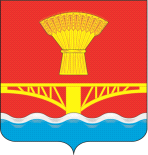 